TROFEO KARTING VILLARCAYO 2015 PRIMAVERA19/04/2015CAMPEONATO DE EUSKADI DE KARTING OPEN DEL NORTE DE KARTINGREGLAMENTO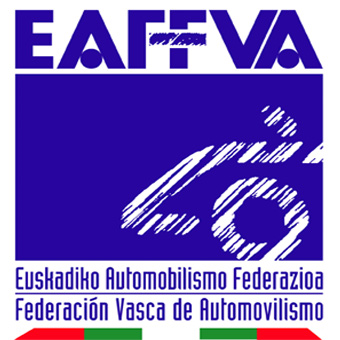 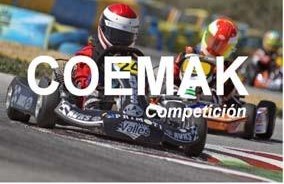 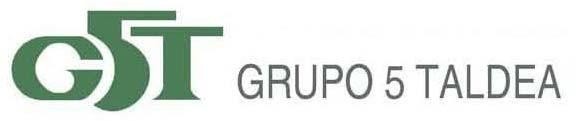 ARTÍCULO 1: DEFINICION DE LA PRUEBACoemak Competición organiza el día 19 de abril de 2015, una prueba puntuable para el Campeonato de Euskadi de Karting y el Open del Norte de Karting, denominada Trofeo Karting Villarcayo Primavera.ARTICULO 2: ORGANIZACIÓNSerán de aplicación por orden de prelación:Reglamento Deportivo de Karting de la RFEAReglamento Técnico de Karting de la RFEAÇReglamento Deportivo de Karting de la FVAReglamento Técnico de Karting de la FVAReglamento Deportivo de la Challenge G5T El presente Reglamento Particular.El CDI, será de aplicación con carácter prioritario en los aspectos generales de procedimiento, reclamaciones y apelacionesTodos los concursantes y participantes se comprometen a respetar estos Reglamentos por el mero hecho de su inscripción en la prueba.ARTICULO 3: INFORMACION ESPECIFICA DE LA PRUEBANOMBRE DE LA PRUEBA: TROFEO KARTING VILLARCAYO 2015 PRIMAVERA CIRCUITO:	CIRCUITO MASQUEKARTING (VILLARCAYO)LONGITUD:	1.160 metros.ANCHO:	8 metros.SENTIDO DEL GIRO:	el sentido de las agujas del reloj.POLE POSITION: 		lado DerechoDIRECTOR DE CARRERA:D. DC –– VCOMISARIOS DEPORTIVOS:D. Juan Luis Iturregui 			CD –5– VD. CD –– VD.  CD –- VCOMISARIOS TECNICOS:D. OC - – VCRONOMETRAJE: Circuito de VillarcayoARTICULO 4.-DESARROLLO DE LA PRUEBAEste horario podrá ser modificado según el número de inscritos en cada categoría o cambiado si alguna categoría no llega a constituirse.Igualmente una o varias categorías podrán participar juntas a criterio de los Comisarios DeportivosARTICULO 5.-PARTICIPANTES ADMITIDOSReglamentación, Campeonatos de España y de Euskadi 2.015, en posesión de licencia de piloto de kart de las comunidades de Cantabria, Euskadi, Galicia, Castilla-León, Navarra, La Rioja, Valencia, Murcia o Islas Baleares.ALEVIN / CADETE / JUNIOR / SENIOR / KZ2Los Concursantes, deberán estar en posesión de la Licencia de Concursante.Las personas indicadas, por los concursantes/pilotos para ayudar en los Parques o Preparrilla, deberán poseer Licencia de Asistencia.ARTÍCULO 6.- KARTS ADMITIDOS:Serán admitidos el kart y material definidos en los Reglamentos de los Certámenes correspondientes.ARTICULO 7.- SEÑALIZACION, COMPORTAMIENTO SOBRE LA PISTA:7.1.- Durante el transcurso de la prueba, los participantes deberán atenerse rigurosamente a las indicaciones de los oficiales de pista, efectuadas con las banderas cuyo significado se detalla  a continuación:BANDERA VERDE: Salida de carrera.BANDERA AZUL:Inmóvil Otro piloto intenta adelantarle. Guarde su línea.Agitada Otro piloto le va a adelantar. Ceda el paso obligatoriamente. Se enseñará al piloto que lleve una vuelta perdida como mínimo.BANDERA AMARILLA: Peligro. Aminorar la velocidad. PROHIBIDO ADELANTAR.BANDERA NEGRA CON DISCO NARANJA: Parada inmediata por avería técnica. El piloto podrá volver a salir una vez reparada la avería. Se  presenta  con el Nº de dorsal indicado en pizarra.BANDERA NEGRA: El piloto debe volver inmediatamente a boxes y presentarse al Director de Carrera, quien podrá autorizarle o no a volver a salir. Se presenta con el Nº en la pizarra.BANDERA BLANCA: Presencia de vehículo lento en pista.BANDERA NEGRA Y BLANCA: Advertencia de exclusión por conducción antideportiva. Se muestra al piloto con el Nº en la pizarra.BANDERA DE FRANJAS AMARILLAS Y ROJAS: Piso deslizante. Agua, aceite, etc.BANDERA ROJA: De uso exclusivo del Director de Carrera. PARADA INMEDIATA.BANDERA A CUADROS BLANCOS Y NEGROS: Fin de Carrera.7.2.- Circulación en sentido contrario: Está totalmente prohibido circular un vehículo en el sentido contrario al de la carrera, salvo por orden de los Comisarios Oficiales o del Director de Carrera. Toda infracción a esta disposición entrañará la exclusión.7.3.- Parada en el recorrido: En el caso de que un conductor deba interrumpir su manga por problemas mecánicos o de otro tipo, aparcará inmediatamente su vehículo fuera de la pista sin que presente peligro para otros participantes y lo abandonará y acatará obligatoriamente las ordenes de los  Comisarios.7.4.- Paddock.7.4.1.- Antes y después de cada manga, sea en entrenamientos o en carrera, el kart deberá circular  con el motor apagado en la circulación por el paddock.7.4.2.- Durante la disputa de los entrenamientos o de la carrera, en paso por paddock por cualquier causa, será con el motor a punta de gas, a velocidad moderada baja.El no cumplimiento de este punto podrá ser motivo de exclusión en la manga en la que se produzca.ARTICULO 8.-CARRERA8.1.- 	Entrenamientos libres: 10 Minutos.	Entrenamientos Oficiales: 8 Minutos	2 Carreras: Junior, Senior y KZ2	Categoria: Alevín: 10 vueltas	Categoría Cadete: 12 vueltas8.2.- El cronometraje se realizará a la centésima de segundo, mediante Trasponder.No será necesario tomar bandera para considerarse clasificado. En este caso, el orden de clasificación será por número de vueltas realizadas.8.3.- Las carreras tendrán lugar según el horario detallado por la Organización.8.4.-Clasificación: se establecerán las siguientes clasificaciones:	- Una Clasificación General para cada una de las Categorías admitidas.8.5.- Los pilotos que hayan recorrido la mitad más una de las vueltas previstas para la carrera, puntuaran en la manga.8.6.- Se concederá 1 punto suplementario al piloto que obtenga el mejor tiempo en los entrenamientos oficiales cronometrados en cada categoría.ARTICULO 9.-AYUDA EXTERIOR:9.1.- Toda ayuda exterior entraña la exclusión.9.2.- Los vehículos parados en el recorrido no  serán  remolcados más  que  por orden del Director de Carrera.ARTICULO 10.- TROFEOS:Para cada categoría, los siguientes trofeos: CLASIFICACION SCRATCH1º- Trofeo2º- Trofeo3º- TrofeoARTICULO 11.- DERECHOS DE INSCRIPCION11.1.- Con la publicidad propuesta por el Organizador: 60 €11.2.- Sin la publicidad propuesta por el Organizador: 150 €La solicitud de inscripción no será aceptada si no va acompañada de los derechos de inscripción. INDICANDO EL NOMBRE DEL PILOTO.11.3.- El importe de la inscripción deberá ser ingresado en la cuenta :0081 4353 35 0001074209, Titular: Circuto de Olaberria, S.L. (Coemak) antes del 16 de abril de 2015 a las 22:00h.11.4.- Las solicitudes de inscripción deberán estar en poder de la Organización, debidamente cumplimentada y con los derechos ABONADOS.11.5.- Será obligación del piloto o concursante hacer llegar al Organizador en la fecha del cierre de las inscripciones, mediante FAX, e-mail o personalmente, copia de la solicitud de Inscripción completamente rellenada y firmada así como copia de los documentos y justificante de pago de los derechos de inscripción.11.6.- Toda aquella inscripción que no cumpla este requisito, será rechazada por la organización sin ninguna justificación por parte de ésta. En caso contrario, el Organizador podrá no incluirle en la lista de inscritos, o cuando se efectúe el pago de la inscripción, será incrementada en 25€.11.7.- Los derechos de inscripción serán reembolsados en su totalidad en los siguientes casos:a.) A los equipos cuyas inscripciones no hayan sido admitidasb.) En el caso de que la prueba no se celebrara.11.8.- La no presentación de un participante inscrito en una prueba, será sancionada a criterio de los comisarios deportivos salvo causa justificada de fuerza mayor o notificación por escrito con 24 horas de antelación.El Organizador podrá rembolsar hasta un 100% de los derechos a los Concursantes que por razones de fuerza mayor, debidamente verificada, no pudieran presentarse.ARTICULO 12.- NEUMATICOSALEVIN	Seco: Vega New Cadetti		Agua: LibreCADETE	Seco: Vega New Cadetti	 Agua: LibreJUNIOR	Seco: Vega HX		Agua: LibreSENIOR	Seco: Vega HX	Agua: LibreKZ2	Seco: Vega HX	Agua: LibreKARTING 2015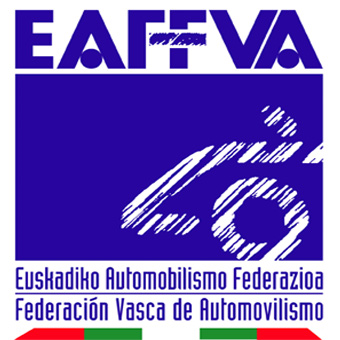 FECHAHORAACTOLUGAR07/04/201512:00Apertura inscripcionesCOEMAK16/04/201522:00Cierre inscripcionesCOEMAK19/04/201508:30 – 09:30Recogida de dorsales/traspondeCircuito Villarcayo01/06/201408:45 – 08:55Verificación Técnica Alevin/ CadeteCircuito Villarcayo01/06/201408:55 – 09:05Verificación Técnica Junior/ SeniorCircuito Villarcayo01/06/201409:05 – 09:15Verificación Técnica KZ2Circuito Villarcayo01/06/201409:45BrieffingCircuito Villarcayo01/06/201410:00 – 10:10Entrenamientos libres:AlevínCircuito Villarcayo01/06/201410:15 –10:25Entrenamientos libres:CadeteCircuito Villarcayo01/06/201410:30 – 10:40Entrenamientos libres:Junior / SeniorCircuito Villarcayo01/06/201410:45 – 10:55Entrenamientos libres:KZ2Circuito Villarcayo01/06/201411:00 – 11:08Entrenamientos cronometrados: AlevinCircuito Villarcayo01/06/201411:10 – 11:18Entrenamientos cronometrados: CadeteCircuito Villarcayo01/06/201411:20 – 11:28Entrenamientos cronometrados: Junior / SeniorCircuito Villarcayo01/06/201411:30 – 11:38Entrenamientos cronometrados: KZ2Circuito Villarcayo01/06/201411:45 – 12:001ª Manga: AlevinCircuito Villarcayo01/06/201412:00 – 12:151ª Manga: CadeteCircuito Villarcayo01/06/201412:15 – 12:301ª Manga: Junior / SeniorCircuito Villarcayo01/06/201412:30 – 12:451ª Manga: KZ2Circuito Villarcayo01/06/201413:00 – 13:152ª Manga: AlevinCircuito Villarcayo01/06/201413:15 – 13:302ª Manga: CadeteCircuito Villarcayo01/06/201413:30 – 13:452ª Manga: Junior / SeniorCircuito Villarcayo01/06/201413:45 – 14:002ª Manga: KZ2Circuito Villarcayo01/06/201414:15Entrega de TrofeosCircuito Villarcayo